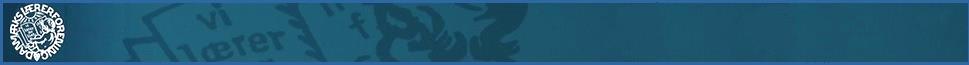 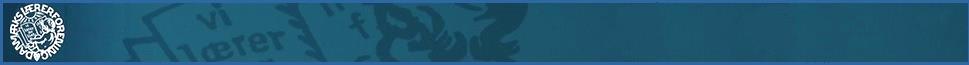 Venlig hilsenFlemming Kjeldsen, formandJeanette Winther, næstformandTid & Sted	: 	Onsdag den 29. oktober  2014, kl. 12.30 – 15.30 på  kredskontoret   Emne	: 	KS-mødeFraværende: Tid & Sted	: 	Onsdag den 29. oktober  2014, kl. 12.30 – 15.30 på  kredskontoret   Emne	: 	KS-mødeFraværende: Tid & Sted	: 	Onsdag den 29. oktober  2014, kl. 12.30 – 15.30 på  kredskontoret   Emne	: 	KS-mødeFraværende: 1.Kommunalt nytAktuelt vedr. Viborg Kommune. Herunder orientering om møder i arbejdsgrupper o.a.Ref. af B&U-udvalgsmøde diskuteret:Kredsen finder det problematisk, at den udgiftsbevilling, der er til rådighed, ikke ser ud til at blive brugt i en periode med stort arbejdspres på skolerne.I forhold til den kommende søsætning af kompetenceudviklingsforløb, skal der holdes fokus på systematik i forhold til skolens behov. God præsentation af tankerne omkring kompetenceudvikling af Charlotte Abrahams og Chris Rævsgaard på TR-temadag.Men hvilke tanker gør man sig om områder som basisundervisning (DSA), AKT og specialundervisning?Kredsen finder det vigtigt, at der er kvalificeret vikardækning, når lærere er sendt på kursus.2. MED-udvalgeneDagsordner til og referater fra MED-udvalgeneReferat fra Skole-MED gennemgået.3.Møder og arrangementer Evaluering af TR-temadagen den 22. oktober.Drøftelse af program/dagsorden for TR-AMR-mødet den 12. november, samt TR-temadagen den 12. december.Møde med politikere.Konflikthåndtering tages op igen i forhold til TR’s rolle i eventuelle lokale konflikter.Indlægget omkring løn blev vel modtaget. Undervisningstillægget er en gråzone. Beslutninger ang. hvornår der er grundlag for tillæg, bør ligge på Kredsniveau.Diskussionen af undersøgelsesresultatet gav nye vinkler på, hvorfor svarene er blevet, som de er.Mødet den 12. november er stort set planlagt.Der er aftalt møde med Claus Clausen den 26. november. FK og JW deltager.4.Organisatoriske ændringer i DLFDrøftelse af vores overvejelser i forhold til evt. ændringer organisatoriske og strukturelle ændringer i DLF, som hovedstyrelsen drøftede den 21. oktober.(Bilag: oplæg fra OAU) Punktet udsat.5. MedlemsundersøgelsenDrøftelse af medlemsundersøgelsen med udgangspunkt i gennemgangen og kommentarerne fra TR-temadagen.Punktet er udsat. En del af de kommentarer, TR’erne kom med på TR-temadagen, blev dog vendt. Mange gode input.6. KursuskatalogetEndelig beslutning vedr. kursus for hele kredsstyrelsen eller KS-medlemmer.Vi laver et lokalt forløb i foråret, hvor vi skaber nogle klarere linjer for strategi. Hvordan vil vi nå de bedste mål for vores medlemmer?7. Ekstern kommunikationDrøftelse af emner, der skal informeres om på hjemmesiden, i nyhedsbrev m.v.Intet til ref.8. Siden sidstFormand og næstformandKassererenKMV-udvalgAndreVedr. punkt a): Der er ikke enighed med forvaltningen omkring aflønning af pædagoger, der varetager undervisning på 4. – 9. klassetrin. Sagen er endnu ikke afsluttet.9.Evt.